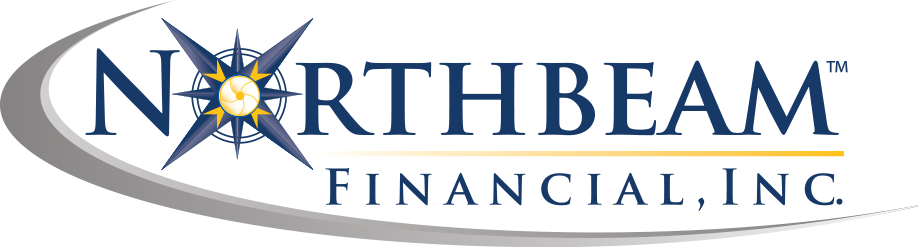 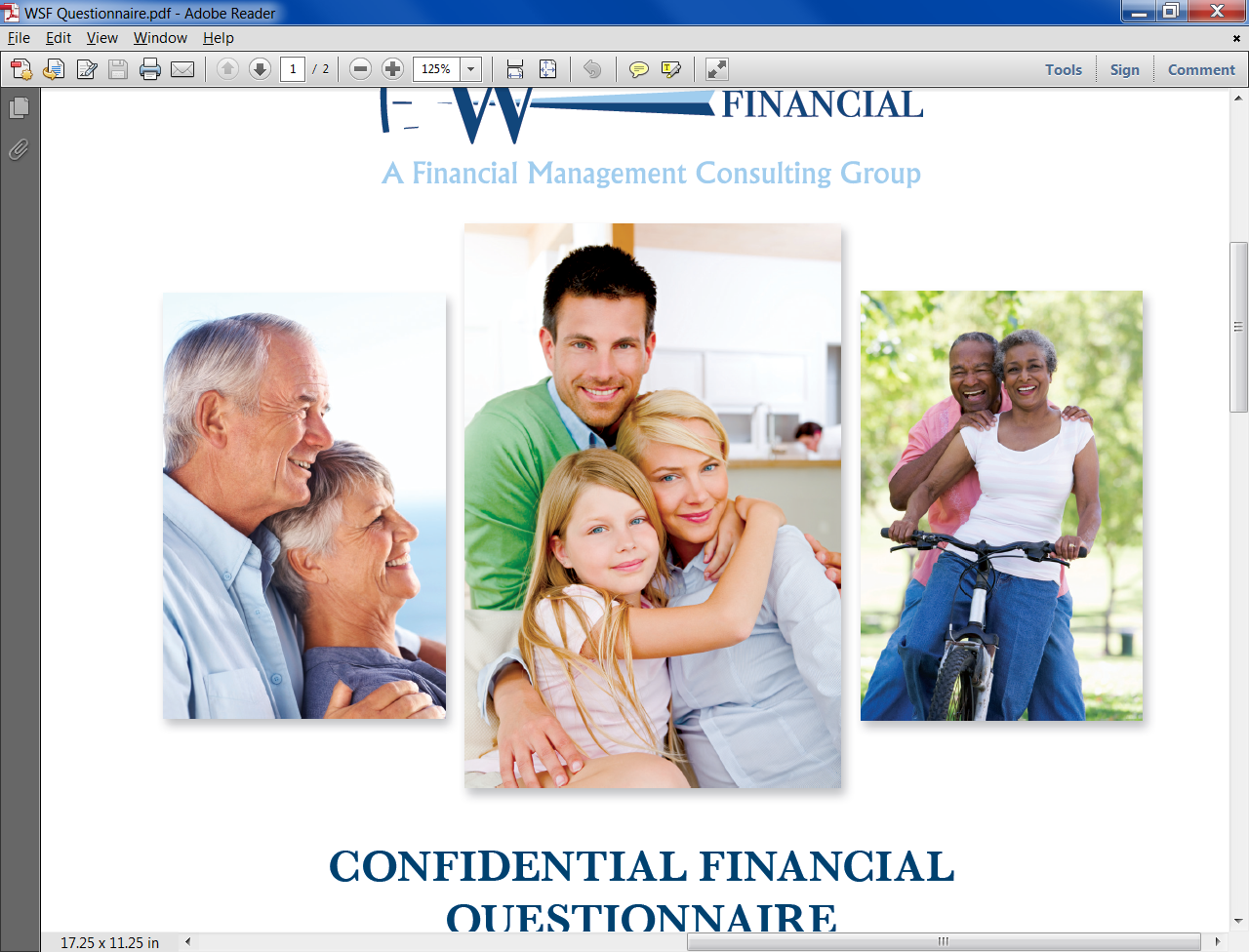 CONFIDENTIAL FINANCIALQUESTIONNAIREforName:      	Date:      Registered Representative, Securities offered through Cambridge Investment Research, Inc., a Broker/Dealer, Member FINRA/SIPC.Investment Advisor Representative, Cambridge Investment Research Advisors, Inc., a Registered Investment Advisor.Cambridge and Northbeam Financial, Inc. are not affiliated.What are the most important financial goals that you would like to accomplish? Please prioritize.1.)      2.)      3.)      4.)      If you were going to change anything in your financial situation, what would it be?If we were meeting here three years from today, what has to have happened for you to feel happy with your progress?We have been able to grow substantially through the power of referrals. If we fulfill your expectations, what method of communication may we talk to you about obtaining referrals that is most comfortable for you?  (Leave blank if you are not comfortable with discussing referrals.)Will there be any other advisors involved in the decision making process?This information is being provided by you,      . If any of the information is incorrect, you should notify your financial advisor. The information provided by you should be reviewed periodically and updated when either the information or your circumstances change. This is not considered an official statement of your account(s). In this regard, please refer to the confirmation notices and client statements received from the individual product sponsor(s) and custodians.I. FAMILY PROFILEI. FAMILY PROFILENameSpouseAddressCityStateZipHome PhoneCell Phone
Client:      Spouse:      Email AddressClient:      Spouse:      ChildDOBChildDOBChildDOBChildDOBII. MEDICALII. MEDICALCLIENT INFORMATIONSPOUSE INFORMATIONSPOUSE INFORMATIONDOBAgeSex Male    FemaleDOBAgeSex Male    FemaleRatingSmokerYes /  NoRatingSmokerYes /  NoIII. INCOMEIII. INCOMEIII. INCOMECLIENT INFORMATIONCLIENT INFORMATIONCLIENT INFORMATIONCLIENT INFORMATIONCLIENT INFORMATIONCLIENT INFORMATIONSPOUSE INFORMATIONSPOUSE INFORMATIONSPOUSE INFORMATIONSPOUSE INFORMATIONSPOUSE INFORMATIONEmployerEmployerPositionPositionPositionPositionEmployerEmployerEmployerEmployerPositionSalary (Gross)$      Salary (Gross)$      Bonus$      Bonus$      Bonus$      Bonus$      Salary (Gross)$      Salary (Gross)$      Salary (Gross)$      Salary (Gross)$      Bonus$      Other Income$      Other Income$      SourceSourceSourceSourceOther Income$      Other Income$      Other Income$      Other Income$      SourceEstimated Retirement AgeEstimated Retirement AgeYears EmployedYears EmployedYears EmployedYears EmployedEstimated Retirement AgeEstimated Retirement AgeEstimated Retirement AgeEstimated Retirement AgeYears EmployedCombined Monthly Income Gross: $                                              Net: $      Combined Monthly Income Gross: $                                              Net: $      Combined Monthly Income Gross: $                                              Net: $      Combined Monthly Income Gross: $                                              Net: $      Estimated Monthly Expenses$      Estimated Monthly Expenses$      Estimated Monthly Expenses$      Estimated Monthly Expenses$      Discretionary Cash$      Current Tax Bracket                                 %Expected Retirement Tax Bracket
                                              %Expected Retirement Tax Bracket
                                              %Expected Retirement Tax Bracket
                                              %Expected Retirement Tax Bracket
                                              %Gross Retirement Income Goal$      Gross Retirement Income Goal$      Gross Retirement Income Goal$      Gross Retirement Income Goal$      Expected Inflation Rate                                        %IV. PROPERTY AND MORTGAGEIV. PROPERTY AND MORTGAGEIV. PROPERTY AND MORTGAGEPurchasePriceYear of PurchaseYear of PurchaseOriginalTermOriginalTermPayment,P & ITaxes, Insur, HOATaxes, Insur, HOAInterest RateInterest RateRemainingBalanceFair MarketValuePrimary Residence$      $      $      $            %      %$      $      2nd Home$      $      $      $            %      %$      $      Other Property$      $      $      $            %      %$      $      V. QUALIFIED ACCOUNTS (401 (k), IRA, SEP, etc.)V. QUALIFIED ACCOUNTS (401 (k), IRA, SEP, etc.)V. QUALIFIED ACCOUNTS (401 (k), IRA, SEP, etc.)V. QUALIFIED ACCOUNTS (401 (k), IRA, SEP, etc.)OwnerInstitutionTypeCurrentBalanceCurrentBalanceAnnualContributionEmployerMatchEmployerMatchEmployerMatchAverage ReturnRepositionable?$      $      $            %      %      %      %Yes /  No$      $      $            %      %      %      %Yes /  No$      $      $            %      %      %      %Yes /  No$      $      $            %      %      %      %Yes /  No$      $      $            %      %      %      %Yes /  No$      $      $            %      %      %      %Yes /  NoVI. LIFE INSURANCEVI. LIFE INSURANCEVI. LIFE INSURANCEVI. LIFE INSURANCEVI. LIFE INSURANCEName InsuredName InsuredCompanyCompanyTypeTypeFace AmountYear ofPurchaseYear ofPurchaseAnnual
ContributionAnnual
ContributionCurrent CashValueOutstandingLoans$      $      $      $      $      $      $      $      $      $      $      $      $      $      $      $      $      $      $      $      VII. DEFINED BENEFITS (Social Security, Corporate Benefit Plans, Pension, etc.)VII. DEFINED BENEFITS (Social Security, Corporate Benefit Plans, Pension, etc.)VII. DEFINED BENEFITS (Social Security, Corporate Benefit Plans, Pension, etc.)VII. DEFINED BENEFITS (Social Security, Corporate Benefit Plans, Pension, etc.)VII. DEFINED BENEFITS (Social Security, Corporate Benefit Plans, Pension, etc.)VII. DEFINED BENEFITS (Social Security, Corporate Benefit Plans, Pension, etc.)VII. DEFINED BENEFITS (Social Security, Corporate Benefit Plans, Pension, etc.)VII. DEFINED BENEFITS (Social Security, Corporate Benefit Plans, Pension, etc.)OwnerOwnerBenefit ProviderBenefit ProviderBenefitStart AgeBenefitEnd AgeSurvivor BenefitAnnual BenefitAnnual BenefitCOLAPercentTaxable      %$      $            %      %      %$      $            %      %      %$      $            %      %      %$      $            %      %VIII. CURRENT ASSETS (CD’s, Annuities, Mutual Funds, Money Markets, Stocks, Bonds, Listed Securities, etc.)VIII. CURRENT ASSETS (CD’s, Annuities, Mutual Funds, Money Markets, Stocks, Bonds, Listed Securities, etc.)VIII. CURRENT ASSETS (CD’s, Annuities, Mutual Funds, Money Markets, Stocks, Bonds, Listed Securities, etc.)VIII. CURRENT ASSETS (CD’s, Annuities, Mutual Funds, Money Markets, Stocks, Bonds, Listed Securities, etc.)VIII. CURRENT ASSETS (CD’s, Annuities, Mutual Funds, Money Markets, Stocks, Bonds, Listed Securities, etc.)VIII. CURRENT ASSETS (CD’s, Annuities, Mutual Funds, Money Markets, Stocks, Bonds, Listed Securities, etc.)VIII. CURRENT ASSETS (CD’s, Annuities, Mutual Funds, Money Markets, Stocks, Bonds, Listed Securities, etc.)VIII. CURRENT ASSETS (CD’s, Annuities, Mutual Funds, Money Markets, Stocks, Bonds, Listed Securities, etc.)VIII. CURRENT ASSETS (CD’s, Annuities, Mutual Funds, Money Markets, Stocks, Bonds, Listed Securities, etc.)VIII. CURRENT ASSETS (CD’s, Annuities, Mutual Funds, Money Markets, Stocks, Bonds, Listed Securities, etc.)OwnerOwnerTypeTypeAmountCost BasisAnnual ContributionAnnual ContributionAverage ReturnRepositionable?$      $      $            %Yes /  No$      $      $            %Yes /  No$      $      $            %Yes /  No$      $      $            %Yes /  No$      $      $            %Yes /  No$      $      $            %Yes /  No$      $      $            %Yes /  NoIX. CURRENT LIABILITIES (Auto, Personal Loans, College Loans, Credit Card Debt, etc.)IX. CURRENT LIABILITIES (Auto, Personal Loans, College Loans, Credit Card Debt, etc.)IX. CURRENT LIABILITIES (Auto, Personal Loans, College Loans, Credit Card Debt, etc.)IX. CURRENT LIABILITIES (Auto, Personal Loans, College Loans, Credit Card Debt, etc.)IX. CURRENT LIABILITIES (Auto, Personal Loans, College Loans, Credit Card Debt, etc.)IX. CURRENT LIABILITIES (Auto, Personal Loans, College Loans, Credit Card Debt, etc.)IX. CURRENT LIABILITIES (Auto, Personal Loans, College Loans, Credit Card Debt, etc.)IX. CURRENT LIABILITIES (Auto, Personal Loans, College Loans, Credit Card Debt, etc.)IX. CURRENT LIABILITIES (Auto, Personal Loans, College Loans, Credit Card Debt, etc.)OwnerOwnerLiabilityLiabilityBalanceMonthly PaymentMonthly PaymentInterestPayoff and Reposition$      $            %Yes /  No$      $            %Yes /  No$      $            %Yes /  No$      $            %Yes /  No$      $            %Yes /  No$      $            %Yes /  No$      $            %Yes /  NoX. FUTURE EXPENSES IN THE NEXT 1-5 YEARS (New Car, Wedding, Home, Remodeling, etc.)X. FUTURE EXPENSES IN THE NEXT 1-5 YEARS (New Car, Wedding, Home, Remodeling, etc.)X. FUTURE EXPENSES IN THE NEXT 1-5 YEARS (New Car, Wedding, Home, Remodeling, etc.)X. FUTURE EXPENSES IN THE NEXT 1-5 YEARS (New Car, Wedding, Home, Remodeling, etc.)X. FUTURE EXPENSES IN THE NEXT 1-5 YEARS (New Car, Wedding, Home, Remodeling, etc.)X. FUTURE EXPENSES IN THE NEXT 1-5 YEARS (New Car, Wedding, Home, Remodeling, etc.)X. FUTURE EXPENSES IN THE NEXT 1-5 YEARS (New Car, Wedding, Home, Remodeling, etc.)X. FUTURE EXPENSES IN THE NEXT 1-5 YEARS (New Car, Wedding, Home, Remodeling, etc.)IndividualDescription EventAnticipated Cost/ValueAnticipated Cost/ValueExpected Event Age$      $      $      XI. ADDITIONAL COMMENTS